EL ESTUDIANTE DE PRAGADer Student von PragCorre el año 1820 en Praga. El estudiante Balduin salva a la condesa Margit de morir ahogada y se enamora de ella. Para mejorar su estatus social y participar en la vida aristocrática, acepta un pacto con el anciano usurero Scapinelli, a quien le vende la imagen de su reflejo en el espejo. Cuando su “reflejo” comienza a intervenir en su vida, Balduin se convierte en la víctima de su propio accionar macabro.Siguiendo la tradición del romanticismo, en 1913 el director Hanns Heinz Ewers, con la asistencia del director danés Stellan Rye, realiza una perfecta combinación entre un cine de terror y una película de arte. Conocido como escritor de historias fantásticas, Ewers se interesó por el aún joven medio cinematográfico y lo descubrió como un lugar de representación de espejismos iridiscentes para el subconsciente y el abismo.El verdadero poeta de este film fue el camarógrafo Guido Seeber, quien con la fotografía de doble exposición logró algo sumamente novedoso para el momento.Críticos de la época cuentan que, ante la aparición de imágenes dobles, el público temía mirar la pantalla. En este film, lo imposible se convirtió en realidad fotográfica. El uso de trucos ópticos marcó una diferenciación con el teatro para consolidarse como una expresión propiamente dicha, y generó así la primera película de autor. El Estudiante de Praga es además uno de los primeros largometrajes para el cual se compuso música original. Los actores de esta película pertenecían a la elite del Deutsches Theater, en Berlín.Hanns Heinz EwersNació 3 de noviembre 1871 en Düsseldorf, Alemania. Fue famoso por sus cuentos y novelas, que ampliaron los parámetros del género de terror. Fue actor, poeta, filósofo y escritor alemán, conocido principalmente por sus relatos de terror; el más conocido es “Alraune” (Mandrágora, 1911). Debido a su sentimiento nacionalista y atracción por la filosofía de Nietzsche se une al partido nacionalsocialista en 1931. Posteriormente fue expulsado del movimiento por diferencias ideológicas y sus obras fueron censuradas.Fue uno de los primeros en reconocer al cine como una forma legítima de arte.Murió de tuberculosis en Berlín, el 12 de junio de 1943 a los 72 años.Dirección Hanns Heinz Ewers Guión Hanns Heinz EwersAsistente de dirección Stellan RyeDirección de fotografía Guido Seeber Música Josef Weiss  Producción Company Deutsche Bioscop/BerlinInterpretes Paul Wegener, Lyda Salmonova, Grete Berger, John Gottowt, Lothar Koerner, Fritz WeidemannAño de producción 1913Duración 85 min.Formato BluRayVersión original mudaIntertítulos alemánSubtitulado en castellanoLa proyección de El estudiante de Praga es posible gracias a la colaboración del Goethe Institut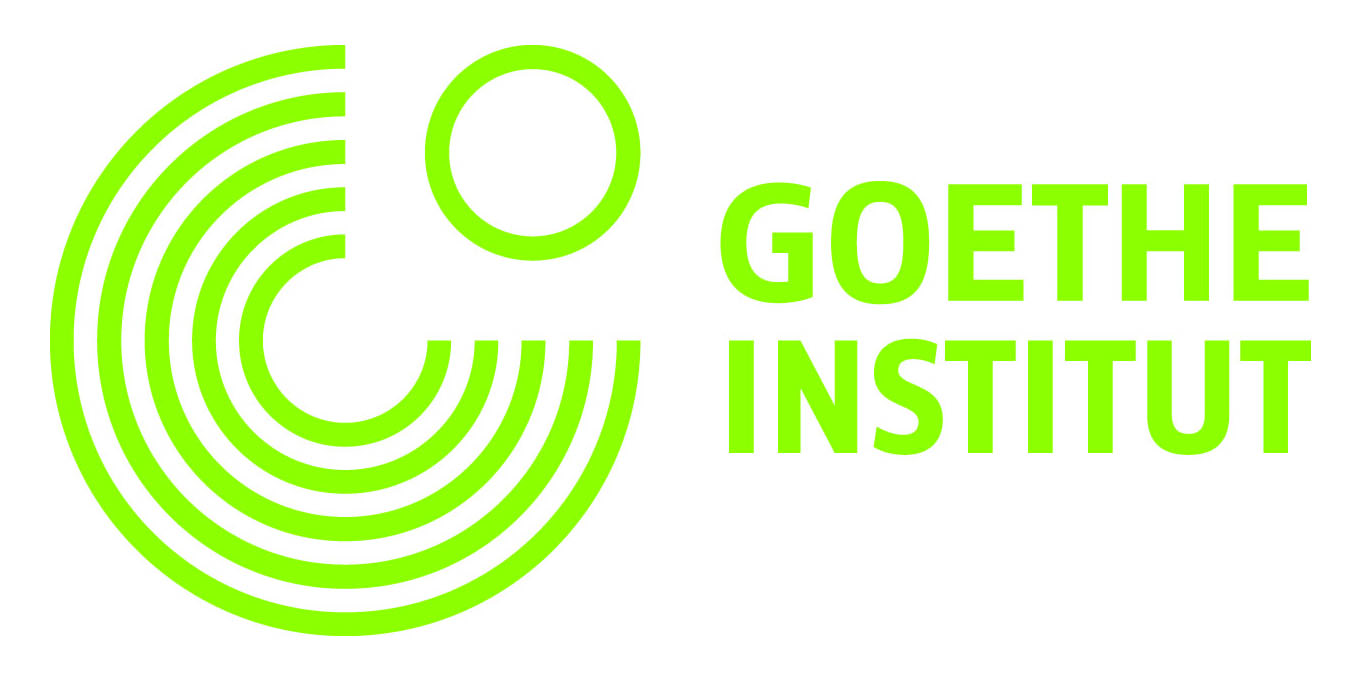 